AL COMUNE DI FRAZZANO’VIA UMBERTO I° 2498070 – FRAZZANO’ (ME)Pec: segreteria@pec.comunefrazzano.itOGGETTO : MANIFESTAZIONE Dl INTERESSE ALLA PROCEDURA DI SCELTA DEL REVISORE DEI CONTI PER IL TRIENNIO 2017 /2020II/La sottoscritto/a ___________________________________________________nato/a_______________________________(__) il ________________________e residente in __________________________________ (__) n. _____cap. _______cod. fiscale:_____________________PartitaIVA: ___________________________Tel._______________________PEC: ___________________________________PRESENTA la propria candidatura per la scelta del Revisore dei Conti del Comune di Frazzanò per  il triennio 2017 —2020.A tal fine, consapevole che in caso di mendaci dichiarazioni il D.P.R. n. 445/2000 prevede sanzioni penali e decadenza dai benefici (artt. 76/75) e informato/a che i dati forniti saranno utilizzati ai sensi del D. Lgs n. 196/2003 DICHIARA Di essere in possesso dei seguenti requisiti di partecipazione, ai sensi dell'art. 6 della legge regionale n. 17/2016: Di essere residente in Sicilia; Di essere iscritto/a al Registro dei Revisori Legali di cui al Decreto Legislativo 27.01.2010 n. 39 da almeno 2 anni (specificare n. e anno di iscrizione _________________________________); oppureDi essere iscritto/a all'Ordine dei Dottori Commercialisti e degli Esperti Contabili da almeno 2 anni (specificare n. e anno di iscrizione ________________________________________); Di aver conseguito, nell'anno precedente, almeno 10 crediti formativi per avere partecipato a corsi e/o a seminari formativi in materia di contabilità pubblica e gestione economica e finanziaria degli enti territoriali; in sede di prima applicazione, aver conseguito almeno 10 crediti formativi riconosciuti dai competenti ordini professionali o da associazioni rappresentative degli stessi, per aver partecipato a corsi e/o seminari formativi in materia di contabilità pubblica e gestione economica e finanziaria degli Enti territoriali, come di seguito elencati (specificare dettagliatamente): ___________________________________________________________________________________________________________________________________________________________________________________________________Di accettare integralmente le condizioni contenute nell'avviso pubblico; Di accettare l'eventuale decadenza, a pena di esclusione, in caso di accertamento di dichiarazioni non veritiere; Di non essere stato destituito/a dall'impiego presso una pubblica amministrazione nonché di non essere decaduto/a da un precedente impiego; Di non avere subito condanne per uno dei reati contemplati all'art. 58 commi 1°, lett. a), b), c), d), e) del Testo Unico delle leggi sull'ordinamento degli Enti locali adottato con decreto legislativo n. 267 del 18 agosto 2000 e s.m.i. e non avere procedimenti penali in corso per reati contro il patrimonio o contro la pubblica amministrazione; Di non essere stato dichiarato interdetto, inabilitato, fallito o di non essere stato condannato ad una pena che comporta l'interdizione anche temporanea dai pubblici uffici o l'incapacità ad esercitare uffici direttivi; Di non avere rapporti di parentela o di affinità entro il quarto grado con gli amministratori dell'ente e di non essere legato all'ente o a società da questo controllate con rapporto continuativo di prestazione d'opera retribuita; Di non avere incarichi o consulenze affidate dal Comune o da organismi o istituzioni dipendenti o comunque sottoposti al controllo e alla vigilanza dello stesso; Di non superare, in caso di nomina, il limite all'affidamento di incarichi previsto al comma 7 dell'art. 6 della L.R. n.17/2016, come modificato dall’art. 39 della L.R. 11 agosto 2017 n. 16; Di non essere stato né di essere sottoposto ad alcuna misura di prevenzione prevista dalle leggi vigenti; Di impegnarsi, senza riserva alcuna, nel caso di conferimento dell'incarico, ad espletarlo secondo tutte le indicazioni, le modalità, prescrizioni, clausole e quant'altro, previste dagli artt. 235,239 e 240 del D.Lgs. 267/2000 e s.m.i.; Di dare la propria disponibilità ad accettare l'incarico in caso di scelta; Di autorizzare il Comune di Frazzanò al trattamento dei dati personali (D.Lgs. n. 196/2003) limitatamente al procedimento in questione; Di non incorrere in alcuna delle cause di incompatibilità ed ineleggibilità di cui all'art.236 del 267/2000 e s.m.i; Di non incorrere in alcuna delle cause di inconferibilità o incompatibilità ex D. Lgs.  190/2012 e D. Lgs. 39/2013 e smi.L'insussistenza di conflitti di interesse con l'incarico da assumere; • Di aver svolto la funzione di Revisore dei conti presso i seguenti enti locali (eventuale) :_________________________________________________________________________________________________________________________________________________________________• Di svolgere in atto la funzione di Revisore dei conti presso (eventuale): ________________________________________________________________________________________________________________________________________________________________Luogo e data _______________ Il Dichiarante INFORMATIVA AI SENSI DELL' ART. 13 DEL D. LGS. 196/2003Il sottoscritto acconsente che i dati raccolti attraverso la compilazione del modulo per la dichiarazione sostitutiva di certificazione o di atto di notorietà: - vengano trattati per scopi strettamente inerenti alla verifica dei requisiti per la nomina a Revisore dei Conti del Comune di Frazzanò nel rispetto delle disposizioni normative in materia; - potranno essere comunicati ai soggetti istituzionali nei soli casi previsti dalle disposizioni di legge o di regolamento, disciplinanti l'accesso o l'erogazione dei servizi richiesti; - verranno trattati sia utilizzando mezzi elettronici o comunque automatizzati, sia mezzi cartacei; - saranno utilizzati al fine della verifica della esattezza e veridicità delle dichiarazioni rilasciate, nelle forme e nei limiti previsti dal DPR. 445/2000 (Testo Unico sulla documentazione amministrativa, recante norme sull’autocertificazione). __________ lì ___/__/___ In fede _________________________ Firma……………………………………….Si allega: Curriculum Vitae dettagliato in formato europeo; Copia fotostatica del documento di identità in corso di validità.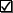 